gooi – tel – bedek 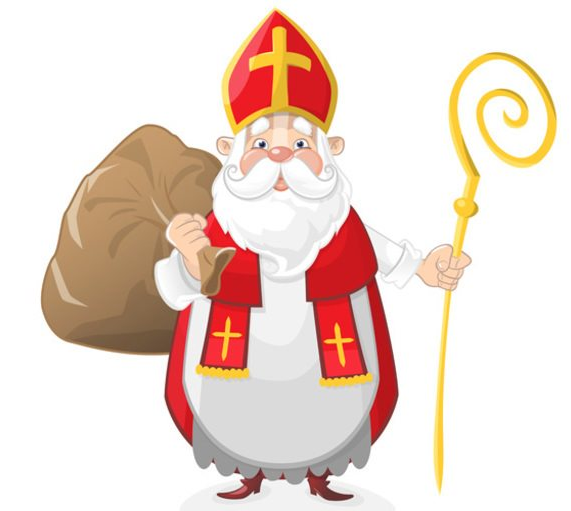 